Community Care (CC) Integrated Billing (IB) and Accounts Receivable (AR)Integrated Billing Patch IB*2.0*618 Deployment, Installation, Back-Out, and RollbackGuide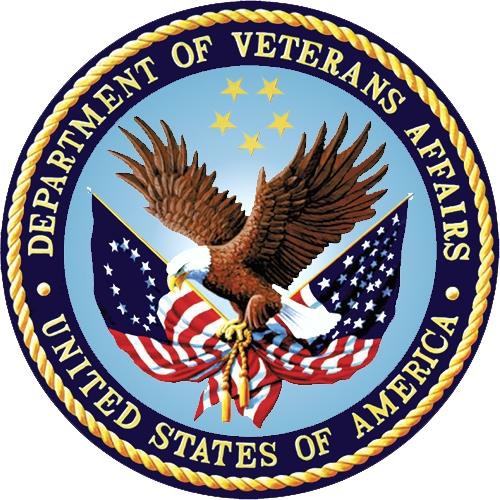 August 2019 Department of Veterans AffairsOffice of Information and Technology (OI&T)Revision HistoryArtifact RationaleThis document describes the Deployment, Installation, Back-out, and Rollback Plan for new products going into the VA Enterprise. The plan includes information about system support, issue tracking, escalation processes, and roles and responsibilities involved in all those activities. Its purpose is to provide clients, stakeholders, and support personnel with a smooth transition to the new product or software, and should be structured appropriately, to reflect particulars of these procedures at a single or at multiple locations.Per the Veteran-focused Integrated Process (VIP) Guide, the Deployment, Installation, Back-out, and Rollback Plan is required to be completed prior to Critical Decision Point #2 (CD #2), with the expectation that it will be updated throughout the lifecycle of the project for each build, as needed.Table of ContentsIntroductionThis document describes how to deploy and install the Community Care Integrated Billing Enhancements patch IB*2.0*618 as well as how to back-out the product and rollback to a previous version or data set. This document is a companion to the project charter and management plan for this effort.PurposeThe purpose of this plan is to provide a single, common document that describes how, when, where, and to whom the Community Care Integrated Billing Enhancements patch IB*2.0*618 will be deployed and installed, as well as how it is to be backed out and rolled back, if necessary. The plan also identifies resources, communications plan, and rollout schedule. Specific instructions for installation, back-out, and rollback are included in this document.DependenciesThe following patches must be installed prior to installing IB*2.0*618:IB*2.0*433IB*2.0*449IB*2.0*516IB*2.0*568IB*2.0*604IB*2.0*614IB*2.0*616PRCA*4.5*338ConstraintsThis product is intended for a fully patched VistA system.Roles and ResponsibilitiesTable 1: Deployment, Installation, Back-out, and Rollback Roles and ResponsibilitiesDeploymentThe deployment is planned as a simultaneous national rollout to all 130 VistA production instances. This section provides the schedule and milestones for the deployment.TimelineThe deployment and installation are scheduled to run for 30 days starting with the National Release date and concluding with the National Compliance date by which time all 130 VistA production instances should have the patch installed.Site Readiness AssessmentThis section discusses the locations that will receive the Community Care Integrated Billing Enhancements patch IB*2.0*618 deployment.Deployment Topology (Targeted Architecture)N/A for a VistA patch.Site Information (Locations, Deployment Recipients)All 130 VistA production instances. The IOC test sites for this project were REDACTEDSite PreparationNone required other than prerequisite patch installation as described in the patch description and in the Forum NPM.ResourcesThe Community Care Integrated Billing Enhancements patch IB*2.0*618 is a VistA patch and does not require any special or specific resources other than an existing and functional VistA system.HardwareThere is no specific hardware required other than that which already hosts the VistA system. This is a software enhancement that will not require additional hardware.SoftwareThere is no specific software required other than that which already hosts the VistA system.CommunicationsWhen VistA patches are nationally released from the Forum National Patch Module (NPM) the patch is automatically sent to the targeted VistA systems nationwide. When VistA patches are installed at a site, a notification is sent back to the NPM to track which sites have and have not installed a patch. This is part of the standard VistA patch notifications and communications protocols.Deployment/Installation/Back-Out ChecklistThe Release Management team will deploy the patch IB*2*618, which is tracked in the NPM in Forum, nationally to all VAMCs. Forum automatically tracks the patches as they are installed in the different VAMC production systems as described in the previous section. One can run a report in Forum to identify when the patch was installed in the VistA production at each site, and by whom. A report can also be run, to identify which sites have not installed the patch in their VistA production system as of that moment in time.Therefore, this information does not need to be manually tracked in the chart below. The table is included below if manual tracking is desired and because it is part of the VIP document template.Table 2: Deployment/Installation/Back-Out ChecklistInstallationPre-installation and System RequirementsThis product is a VistA patch. The only pre-installation and system requirements for deployment and installation of this patch are the prerequisite patches which need to be installed before this patch can be installed.Platform Installation and PreparationThis product is a VistA patch. There are five patches for this project and they must be installed in the following order:1. PRCA*4.5*3382. IB*2.0*6183. PRCA*4.5*3514.  IB*2.0*6455.  IB*2.0*646Sites should install patches into the test/mirror/pre-prod accounts before the production account as is the normal VistA patch installation standard convention.When installing any VistA patch, sites should utilize the option “Backup a Transport Global” in order to create a backup message of any routines exported with this patch.Post-installation checksums are found in the patch description and in Forum NPM.Download and Extract FilesN/A for this VistA patch.Database CreationN/A for this VistA patch.Installation ScriptsN/A for this VistA patch.Cron ScriptsN/A for this VistA patch.Access Requirements and Skills Needed for the InstallationTo install this VistA patch, the patch installer must be an active user on the VistA system and have access to the VistA menu option “Kernel Installation & Distribution System” [XPD MAIN] and have VistA security keys XUPROG and XUPROGMODE. Knowledge on how to install VistA patches using the items on this menu option is also a required skill.Installation ProcedureInstallation InstructionsThis patch may be installed with users on the system although it is recommended that it be installed during non-peak hours to minimize potential disruption to users.	This patch should take less than 5 minutes to install.Choose the PackMan message containing this patch.Choose the INSTALL/CHECK MESSAGE PackMan option.From the Kernel Installation and Distribution System Menu, select the Installation Menu.	From this menu, you may elect to use the following options:Backup a Transport Global - This option will create a backup message of any routines exported with this patch. It will not backup any other changes such as DD's or templates.Compare Transport Global to Current System - This option will allow you to view all changes that will be made when this patch is installed.	It compares all components of this patch (routines, DD's, templates, etc.).Verify Checksums in Transport Global - This option will allow you to ensure the integrity of the routines that are in the transport global.To Install the Patch, from the Installation Menu, select the Install Package(s) option and choose the patch to install. When prompted for the INSTALL NAME, enter the patch IB*2.0*618.When prompted 'Want KIDS to INHIBIT LOGONs during the install? NO//, enter 'NO'When prompted 'Want to DISABLE Scheduled Options, Menu Options, and Protocols? NO//, enter 'NO'If prompted Delay Install (Minutes):	(0	60): 0// respond 0.Installation Verification ProcedureVerify completed installation by comparing the post-install routine checksums against the published checksums in the patch description and in Forum NPM.Another verification method is to ensure that the build components as listed in the patch description have been correctly installed onto the target VistA system.System ConfigurationN/A for this VistA patch.Database TuningN/A for this VistA patch.Back-Out ProcedureBack-Out pertains to a return to the last known good operational state of the software and appropriate platform settings.Back-Out StrategyThe back-out plan for VistA applications is complex and is not able to be a “one size fits all” strategy. The general strategy for VistA software back-out is to repair the code with a follow-up patch. The development team recommends that sites log a ticket if it is a nationally released patch; otherwise, the site should contact the Enterprise Program Management Office (EPMO) directly for specific solutions to their unique problems.Although it is unlikely due to care in collecting approved requirements, SQA/PBM review and multiple testing stages (Primary Developer, Secondary Developer, and Component Integration Testing) a back-out decision due to major issues with this patch could occur during site Mirror Testing, Site Production Testing or after National Release to the Field. The strategy would depend on during which of these stages the decision is made. If during Site Production Testing, unless the patch produces catastrophic problems, the normal VistA response would be for a new version of the test patch correcting defects to be produced, retested and upon successfully passing development team testing would be resubmitted to the site for testing. This project, however, has prepared a set of back-out patch instructions if necessary, as in the case that the project is canceled, or the implemented design is found to be so wrong and detrimental to the site’s delivery of services to Veterans that the software must be removed. If the defects were not discovered until after national release but during the 30 days support period, a new patch will be entered into the National Patch Module on Forum and go through all the necessary milestone reviews etc. as an emergency patch. After 30 days, the VistA Maintenance Program would produce the new patch, either to correct the defective components or to back-out.Back-Out ConsiderationsIt is necessary to determine if a wholesale back-out of the patch IB*2.0*618 is needed or if a better course of action is to correct through a new version of the patch (if prior to national release) or through a subsequent patch aimed at specific areas modified or affected by the original patch (after national release). A wholesale back-out of the patch will still require a new version (if prior to national release) or a subsequent patch (after national release). If the back-out is post-release of patch IB*2*618, this patch should be assigned status of “Entered in Error” in Forum’s NPM.Load TestingN/A for this VistA patch.User Acceptance TestingThis is detailed in the User Stories in Rational Tools Management.Back-Out CriteriaThe decision to back-out this VistA patch will be made by Health Product Support, CPAC Revenue System Management staff, and the Development Team. Criteria to be determined based on separate and unique factors and will be evaluated upon post-patch installation use of the product.Back-Out RisksN/A for this VistA patch.Authority for Back-OutBack-out authorization will be determined by a consensus consisting of the following individuals:Health Product Support Management –REDACTED	REDACTEDREDACTED	REDACTEDREDACTED	REDACTEDRelease Managers –REDACTED	REDACTEDCPAC Revenue System Managers –REDACTED	REDACTEDREDACTED	REDACTEDDevelopment Team –REDACTED	REDACTEDREDACTED	REDACTEDBack-Out ProcedureDuring the VistA Installation Procedure of the KIDS build, the installer can back up the modified routines using the ‘Backup a Transport Global’ action. The installer can restore the routines using the MailMan message that were saved prior to installing the patch. The back-out procedure for global, data dictionary and other VistA components is more complex and will require issuance of a follow-up patch to ensure all components are properly removed. All software components (routines and other items) must be restored to their previous state at the same time and in conjunction with restoration of the data. This back-out may need to include a database cleanup process.Please contact the EPMO for assistance if the installed patch that needs to be backed out contains anything at all besides routines before trying to back-out the patch. If the installed patch thatneeds to be backed out includes a pre or post install routine, please contact the EPMO before attempting the back-out.From the Kernel Installation and Distribution System Menu, select the Installation Menu. From this menu, you may elect to use the following option. When prompted for the INSTALL enter the patch #.a. Backup a Transport Global - This option will create a backup message of any routines exported with this patch. It will not backup any other changes such as DD's or templates.Locate the Transport Global Backup message which should have been created as a part of the patch installation and restore the software from that Packman message containing the pre- installation version of the routines. If this message was not created or cannot be found, then contact Health Product Support for help in generating a new Packman message from another source.Back-out Verification ProcedureThe success of the back-out can be verified by verifying checksums for the routines removed to validate that they reflect the nationally released checksums.Rollback ProcedureRollback pertains to data associated with this patch.Rollback ConsiderationsIt is necessary to determine if a wholesale rollback of the data associated with patch IB*2.0*618 is needed or if a better course of action is to correct the data through a new version of the patch (if prior to national release) or through a subsequent patch aimed at specific areas modified or affected by the original patch (after national release). A wholesale rollback of the data associated with this patch will still require a new version (if prior to national release) or a subsequent patch (after national release).Rollback CriteriaThe decision to rollback the data associated with this VistA patch will be made by Health Product Support, CPAC Revenue System Management staff, and the Development Team. Criteria to be determined based on separate and unique factors and will be evaluated upon post- patch installation use of the product.Rollback RisksRollback risks include being able to restore the database to what it looked before this patch was installed without introducing database corruption. For example, new rate types are being added by this patch into the RATE TYPE file (#399.3). This is a core IB dictionary file. If subsequent bills are created for one of the new rate types, and it is decided that a full rollback of this data is needed, then a decision needs to be made as to what to do with new bills with these new rate types.Authority for RollbackRollback of the data associated with this patch will be determined by a consensus consisting of the following individuals:Health Product Support Management –REDACTED	REDACTEDREDACTED	REDACTEDREDACTED	REDACTEDRelease Managers –REDACTED	REDACTEDCPAC Revenue System Managers –REDACTED	REDACTEDREDACTED	REDACTEDDevelopment Team –REDACTED	REDACTEDREDACTED	REDACTEDRollback ProcedureThere are several areas to consider for a full and complete rollback of the data associated with this patch. It may be determined that it is acceptable to leave some of this data in place to avoid risk of database corruption while removing other data associated with this patch.The following list contains data in the VistA database which was altered by the installation of this patch. A full and complete rollback of this data would involve deleting all this data. For every item in this list, care must be taken to recognize if any other data files point to these new entries in these dictionary files. The FileMan delete action will prompt the user as to what should be done in these cases:Nineteen new Rate Types are added in the RATE TYPE file (399.3)o CHOICE REIMB INSOne Rate Type is inactivated in the RATE TYPE file (399.3)FEE REIMB INSSixty-four new Rate Schedule/Rate Type combinations in the RATE SCHEDULE file (#363)Eighty-four new Action Types in the IB ACTION TYPE file (#350.1)One new field is added to the IB ACTION TYPE file (350.1)INACTIVE (.12)Twenty-four Action Types are inactivated in the IB ACTION TYPE file (#350.1)Fifty-two new entries are added to the IB ACTION CHARGE file (350.2)Rollback Verification ProcedureVerify that all the above data components have been removed from the system as described in the previous section.DateVersionDescriptionAuthor08/01/20191.0Initial document creationAbleVetsTeamPhase / RoleTasksHealth Product SupportDeploymentPlan and schedule deployment (including orchestration with vendors)Health Product Support and existing local VAMC and CPAC processesDeploymentDetermine and document the roles and responsibilities of those involved in the deployment.Health Product Support and VIP Release AgentDeploymentTest for operational readinessTeamPhase / RoleTasksHealth Product SupportDeploymentExecute deploymentDesignated VistA patch installer for this packageInstallationPlan and schedule installationDesignated VistA patch installer for this package and VIP Release AgentInstallationEnsure authority to operate and that certificate authority security documentation is in placeCPAC Revenue AnalystsInstallationsCoordinate trainingDesignated VistA patch installer for this package, and CPAC Revenue Analysts, Health Product Support, and Development TeamBack-outConfirm availability of back-out instructions and back-out strategy (what are the criteria that trigger a back-out)Product Development Team during warranty period, afterwards (software only) Tier 1, Tier 2, Tier 3 / VistA MaintenancePost DeploymentHardware, Software and System SupportActivityDayTimeIndividual who completed taskDeployTBDTBDTBDInstallTBDTBDTBDBack-OutTBDTBDTBDo CC WORKERS' COMPo CC REIMB INSo CC NO-FAULT AUTOo CCN REIMB INSo CC TORT FEASORo CC MTF REIMB INSo CHOICE WORKERS' COMPo DOD DISABILITY EVALUATIONo CHOICE NO-FAULT AUTOo DOD SPINAL CORD INJURYo CHOICE TORT FEASORo DOD TRAUMATIC BRAIN INJURYo CCN WORKERS' COMPo DOD BLIND REHABILITATIONo CCN NO-FAULT AUTOo TRICARE DENTALo CCN TORT FEASORo TRICARE PHARMACYo CCC-NF-INPT^CHOICE NO- FAULT AUTO^1o CC-TF-INPT^CC TORT FEASOR^1o CCC-NF-SNF^CHOICE NO- FAULT AUTO^1^SKILLED NURSINGo CC-TF-SNF^CC TORT FEASOR^1^SKILLED NURSINGo CCC-NF-OPT^CHOICE NO- FAULT AUTO^3o CC-TF-OPT^CC TORT FEASOR^3o CCC-NF-RX^CHOICE NO- FAULT AUTO^3o CC-TF-RX^CC TORT FEASOR^3o CC-NF-INPT^CC NO-FAULT AUTO^1o CCN-TF-INPT^CCN TORT FEASOR^1o CC-NF-SNF^CC NO-FAULT AUTO^1^SKILLED NURSINGo CCN-TF-SNF^CCN TORT FEASOR^1^SKILLED NURSINGo CC-NF-OPT^CC NO-FAULT AUTO^3o CCN-TF-OPT^CCN TORT FEASOR^3o CC-NF-RX^CC NO-FAULT AUTO^3^o CCN-TF-RX^CCN TORT FEASOR^3o CCN-NF-INPT^CCN NO-FAULT AUTO^1o CCC-WC-INPT^CHOICE WORKERS' COMP^1o CCN-NF-SNF^CCN NO-FAULT AUTO^1^SKILLED NURSINGo CCC-WC-SNF^CHOICE WORKERS' COMP^1^SKILLED NURSINGo CCN-NF-OPT^CCN NO-FAULT AUTO^3o CCC-WC-OPT^CHOICE WORKERS' COMP^3o CCN-NF-RX^CCN NO-FAULT AUTO^3o CCC-WC-RX^CHOICE WORKERS' COMP^3o CCC-RI-INPT^CHOICE REIMB INS^1o CC-WC-INPT^CC WORKERS' COMP^1o CCC-RI-SNF^CHOICE REIMB INS^1^SKILLED NURSINGo CC-WC-SNF^CC WORKERS' COMP^1^SKILLED NURSINGo CCC-RI-OPT^CHOICE REIMB INS^3o CC-WC-OPT^CC WORKERS' COMP^3o CCC-RI-RX^CHOICE REIMB INS^3o CC-WC-RX^CC WORKERS' COMP^3o CC-RI-INPT^CC REIMB INS^1o CCN-WC-INPT^CCN WORKERS' COMP^1o CC-RI-SNF^CC REIMB INS^1^SKILLED NURSINGo CCN-WC-SNF^CCN WORKERS' COMP^1^SKILLED NURSINGo CC-RI-OPT^CC REIMB INS^3o CCN-WC-OPT^CCN WORKERS' COMP^3o CC-RI-RX^CC REIMB INS^3o CCN-WC-RX^CCN WORKERS' COMP^3o CCN-RI-INPT^CCN REIMB INS^1o DOD-DIS EXAM-OPT^DOD DISABILITY EVALUATION^3^OUTPATIENT VISITo CCN-RI-SNF^CCN REIMB INS^1^SKILLED NURSINGo DOD-SCI-INPT^DOD SPINAL CORD INJURY^1^INPATIENTo CCN-RI-OPT^CCN REIMB INS^3o DOD-SCI-OPT^DOD SPINAL CORD INJURY^3^OUTPATIENT VISITo CCN-RI-RX^CCN REIMB INS^3o DOD-SCI-SNF^DOD SPINAL CORD INJURY^1^SKILLED NURSINGo CC-DOD-INPT^CC MTF REIMB INS^1^INPATIENTo DOD-TBI-INPT^DOD TRAUMATIC BRAIN INJURY^1^INPATIENTo CC-DOD-SNF^CC MTF REIMB INS^1^SKILLED NURSINGo DOD-TBI-OPT^DOD TRAUMATIC BRAIN INJURY^3^OUTPATIENT VISITo CC-DOD-OPT^CC MTF REIMB INS^3^OUTPATIENT VISITo DOD-TBI-SNF^DOD TRAUMATIC BRAIN INJURY^1^SKILLED NURSINGo CC-DOD-RX^CC MTF REIMB INS^3o DOD-BR-INPT^DOD BLIND REHABILITATION^1^INPATIEN To CCC-TF-INPT^CHOICE TORT FEASOR^1o DOD-BR-OPT^DOD BLIND REHABILITATION^3^OUTPATIE NT VISITo CCC-TF-SNF^CHOICE TORT FEASOR^1^SKILLED NURSINGo DOD-BR-SNF^DOD BLIND REHABILITATION^1^SKILLED NURSINGo CCC-TF-OPT^CHOICE TORT FEASOR^3o TR-DENTAL^TRICARE DENTAL^3^OUTPATIENT VISITo CCC-TF-RX^CHOICE TORT FEASOR^3o TR-PHARM^TRICARE PHARMACY^3o CHOICE (INPT) CANCELo CC MTF (OPT) CANCELo CHOICE (INPT) NEWo CC MTF (OPT) NEWo CHOICE (INPT) UPDATEo CC MTF (OPT) UPDATEo CHOICE (PER DIEM) CANCELo CC MTF (RX) CANCELo CHOICE (PER DIEM) NEWo CC MTF (RX) NEWo CHOICE (PER DIEM) UPDATEo CC MTF (RX) UPDATEo CHOICE (OPT) CANCELo LTC CC INPT CNH CANCELo CHOICE (OPT) NEWo LTC CC INPT CNH NEWo CHOICE (OPT) UPDATEo LTC CC INPT CNH UPDATEo CHOICE (RX) CANCELo LTC CC INPT RESPITE CANCELo CHOICE (RX) NEWo LTC CC INPT RESPITE NEWo CHOICE (RX) UPDATEo LTC CC INPT RESPITE UPDATEo CC (INPT) CANCELo LTC CC OPT ADHC CANCELo CC (INPT) NEWo LTC CC OPT ADHC NEWo CC (INPT) UPDATEo LTC CC OPT ADHC UPDATEo CC (PER DIEM) CANCELo LTC CC OPT RESPITE CANCELo CC (PER DIEM) NEWo LTC CC OPT RESPITE NEWo CC (PER DIEM) UPDATEo LTC CC OPT RESPITE UPDATEo CC (OPT) CANCELo LTC CCN INPT CNH CANCELo CC (OPT) NEWo LTC CCN INPT CNH NEWo CC (OPT) UPDATEo LTC CCN INPT CNH UPDATEo CC (RX) CANCELo LTC CCN INPT RESPITE CANCELo CC (RX) NEWo LTC CCN INPT RESPITE NEWo CC (RX) UPDATEo LTC CCN INPT RESPITE UPDATEo CCN (INPT) CANCELo LTC CCN OPT ADHC CANCELo CCN (INPT) NEWo LTC CCN OPT ADHC NEWo CCN (INPT) UPDATEo LTC CCN OPT ADHC UPDATEo CCN (PER DIEM) CANCELo LTC CCN OPT RESPITE CANCELo CCN (PER DIEM) NEWo LTC CCN OPT RESPITE NEWo CCN (PER DIEM) UPDATEo LTC CCN OPT RESPITE UPDATEo CCN (OPT) CANCELo LTC CHOICE INPT CNH CANCELo CCN (OPT) NEWo LTC CHOICE INPT CNH NEWo CCN (OPT) UPDATEo LTC CHOICE INPT CNH UPDATEo CCN (RX) CANCELo LTC CHOICE INPT RESPITE CANCELo CCN (RX) NEWo LTC CHOICE INPT RESPITE NEWo CCN (RX) UPDATEo LTC CHOICE INPT RESPITE UPDATEo CC MTF (INPT) CANCELo LTC CHOICE OPT ADHC CANCELo CC MTF (INPT) NEWo LTC CHOICE OPT ADHC NEWo CC MTF (INPT) UPDATEo LTC CHOICE OPT ADHC UPDATEo CC MTF (PER DIEM) CANCELo LTC CHOICE OPT RESPITE CANCELo CC MTF (PER DIEM) NEWo LTC CHOICE OPT RESPITE NEWo CC MTF (PER DIEM) UPDATEo LTC CHOICE OPT RESPITE UPDATEo DG FEE SERVICE (INPT) CANCELo DG FEE SERVICE (INPT) NEWo DG FEE SERVICE (INPT) UPDATEo DG FEE SERVICE (OPT) CANCELo DG FEE SERVICE (OPT) NEWo DG FEE SERVICE (OPT) UPDATEo DG LTC FEE INPT CNH CANCELo DG LTC FEE INPT CNH NEWo DG LTC FEE INPT CNH UPDATEo DG LTC FEE INPT RESPITE CANCELo DG LTC FEE INPT RESPITE NEWo DG LTC FEE INPT RESPITE UPDATEo DG LTC FEE OPT ADHC CANCELo DG LTC FEE OPT ADHC NEWo DG LTC FEE OPT ADHC UPDATEo DG LTC FEE OPT RESPITE CANCELo DG LTC FEE OPT RESPITE NEWo DG LTC FEE OPT RESPITE UPDATEo FEE SERV INPT (PER DIEM) CANCELo FEE SERV INPT (PER DIEM) NEWo FEE SERV INPT (PER DIEM) UPDATEo FEE SERV NSC RX COPAY CANCELo FEE SERV NSC RX COPAY NEWo FEE SERV NSC RX COPAY UPDATEo CHOICE (PER DIEM) NEW;FEE SERV INPT PER DIEMo CC (PER DIEM) NEW;FEE SERV INPT PER DIEMo CCN (PER DIEM) NEW;FEE SERV INPT PER DIEMo CC MTF (PER DIEM) NEW;FEE SERV INPT PER DIEMo LTC CC INPT CNH NEW;FEE LTC INPT CNHo LTC CCN INPT CNH NEW;FEE LTC INPT CNHo LTC CHOICE INPT CNH NEW;FEE LTC INPT CNHo LTC CC INPT RESPITE NEW;FEE LTC INPT RESPITEo LTC CCN INPT RESPITE NEW;FEE LTC INPT RESPITEo LTC CHOICE INPT RESPITE NEW;FEE LTC INPT RESPITEo LTC CC OPT ADHC NEW;FEE LTC OPT ADHCo LTC CCN OPT ADHC NEW;FEE LTC OPT ADHCo LTC CHOICE OPT ADHC NEW;FEE LTC OPT ADHCo LTC CC OPT RESPITE NEW;FEE LTC OPT RESPITEo LTC CCN OPT RESPITE NEW;FEE LTC OPT RESPITEo LTC CHOICE OPT RESPITE NEW;FEE LTC OPT RESPITEo CHOICE (RX) CANCEL;FEE SERV RX1;1o CHOICE (RX) CANCEL;FEE SERV RX3;2o CHOICE (RX) CANCEL;FEE SERV RX4;3o CHOICE (RX) NEW;FEE SERV RX1;1o CHOICE (RX) NEW;FEE SERV RX3;2o CHOICE (RX) NEW;FEE SERV RX4;3o CHOICE (RX) UPDATE;FEE SERV RX1;1o CHOICE (RX) UPDATE;FEE SERV RX3;2o CHOICE (RX) UPDATE;FEE SERV RX4;3o CC (RX) CANCEL;FEE SERV RX1;1o CC (RX) CANCEL;FEE SERV RX3;2o CC (RX) CANCEL;FEE SERV RX4;3o CC (RX) NEW;FEE SERV RX1;1o CC (RX) NEW;FEE SERV RX3;2o CC (RX) NEW;FEE SERV RX4;3o CC (RX) UPDATE;FEE SERV RX1;1o CC (RX) UPDATE;FEE SERV RX3;2o CC (RX) UPDATE;FEE SERV RX4;3o CCN (RX) CANCEL;FEE SERV RX1;1o CCN (RX) CANCEL;FEE SERV RX3;2o CCN (RX) CANCEL;FEE SERV RX4;3o CCN (RX) NEW;FEE SERV RX1;1o CCN (RX) NEW;FEE SERV RX3;2o CCN (RX) NEW;FEE SERV RX4;3o CCN (RX) UPDATE;FEE SERV RX1;1o CCN (RX) UPDATE;FEE SERV RX3;2o CCN (RX) UPDATE;FEE SERV RX4;3o CC MTF (RX) CANCEL;FEE SERV RX1;1o CC MTF (RX) CANCEL;FEE SERV RX3;2o CC MTF (RX) CANCEL;FEE SERV RX4;3o CC MTF (RX) NEW;FEE SERV RX1;1o CC MTF (RX) NEW;FEE SERV RX3;2o CC MTF (RX) NEW;FEE SERV RX4;3o CC MTF (RX) UPDATE;FEE SERV RX1;1o CC MTF (RX) UPDATE;FEE SERV RX3;2o CC MTF (RX) UPDATE;FEE SERV RX4;3